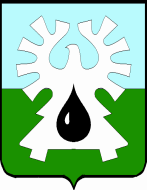 МУНИЦИПАЛЬНОЕ ОБРАЗОВАНИЕ ГОРОД УРАЙХАНТЫ-МАНСИЙСКИЙ АВТОНОМНЫЙ ОКРУГ - ЮГРАДУМА ГОРОДА УРАЙРЕШЕНИЕот 20 апреля 2017 года                                                                                       №15Об отчете о деятельности Контрольно-счетной палаты города Урай за 2016 годЗаслушав отчет о деятельности  Контрольно-счетной палаты города Урай за 2016 год, в соответствии с порядком и сроками предоставления, утверждения и опубликования отчетов органов местного самоуправления города Урай, определенных решением Думы города Урай от 27.10.2011 №82, Дума города Урай решила:1. Утвердить отчет о деятельности Контрольно-счетной палаты города Урай за 2016 год согласно приложению.2. Разместить утвержденный настоящим решением отчет на официальном сайте органов местного самоуправления города Урай в сети «Интернет», информацию об отчете опубликовать в газете «Знамя».Председатель Думы города Урай                                            Г.П. АлександроваПриложение  к решению Думы города Урайот 20 апреля 2017 года № 15Отчет о деятельности Контрольно-счетной палаты города Урай за 2016 годНастоящий отчет о деятельности Контрольно-счетной палаты города Урай за 2016 год подготовлен в соответствии с требованиями ст. 19 Федерального закона от 07.02.2011 №6-ФЗ «Об общих принципах организации и деятельности контрольно-счетных органов субъектов Российской Федерации и муниципальных образований» (далее – Закон №6-ФЗ), ч. 2 ст. 20 Положения о Контрольно-счетной палате города Урай, утвержденного решением Думы города Урай от 15.03.2012 №19, Стандартом организации деятельности «Порядок подготовки отчета о работе Контрольно-счетной палаты города Урай», утвержденного приказом председателя Контрольно-счетной палаты города Урай от 24.09.2013 №24.1. Основные итоги деятельностиКонтрольно-счетной палаты города Урай в 2016 годуКонтрольно-счетная палата города Урай (далее – Контрольно-счетная палата) является постоянно действующим органом внешнего муниципального финансового контроля, образованным Думой города Урай и ей подотчетным.В 2016 году Контрольно-счетная палата осуществляла свою деятельность в соответствии с планом работы на 2016 год, который был сформирован исходя из необходимости реализации закрепленных полномочий, обращений Прокуратуры города Урай. План работы на 2016 год Контрольно-счетной палатой выполнен в полном объеме.В целях выполнения установленных полномочий Контрольно-счетной палатой осуществлялась контрольная, экспертно-аналитическая и иная деятельность, основанная на принципах законности, объективности, эффективности, независимости и гласности. Проверки Контрольно-счетной палаты были ориентированы на оказание практической помощи субъектам проверок в части правильного ведения бухгалтерского учета, предоставления бюджетной отчетности, соблюдения требований установленного законодательства при использовании муниципального имущества, земельных ресурсов, организации закупок товаров, работ и услуг для муниципальных нужд.Основные показатели, характеризующие работу Контрольно-счетной палаты в 2016 году, приведены в таблице:Таблица 1Всего в отчетном периоде проведено 18 контрольных и 138 экспертно-аналитических мероприятий. Объем проверенных и обследованных средств составил в общей сумме 9 739 336,0 тыс. рублей. Контрольными мероприятиями охвачено 17 объектов.По результатам проверок и обследований установлены нарушения на общую сумму 34 607,5 тыс. рублей, в том числе:неэффективное использование бюджетных средств в сумме 2 869,5 тыс. рублей;нарушения установленного порядка управления и распоряжения имуществом 15,8 тыс. рублей;несоблюдение установленных процедур и требований бюджетного и отраслевого законодательства, нарушения ведения бухгалтерского учета, составления и представления бюджетной (финансовой) отчетности в сумме 31 722,2 тыс. рублей.Нецелевого использования бюджетных средств в отчетном периоде не установлено. Всего за 2016 год по результатам контрольных мероприятий было составлено 11 актов и 2 справки. Подготовлено 12 отчетов по результатам проверок. В рамках заключенного соглашения Контрольно-счетной палатой в 2016 году направлялись материалы контрольных мероприятий (всего направлено 11 актов) в Прокуратуру города. В целях предотвращения неправомерного и неэффективного расходования средств бюджета города, устранения выявленных нарушений и недостатков, Контрольно - счетной палатой в отчетном периоде предпринимались следующие меры:результаты контрольных и экспертно-аналитических мероприятий направлялись главе города Урай и председателю Думы города Урай. В направленных материалах отражались, как результаты проведенных мероприятий, так и предложения по устранению выявленных нарушений, характеристика причин способствовавших возникновению нарушений, а также предлагались меры, реализация которых могла бы позволить предотвратить нарушения в дальнейшем; по результатам проведенных в 2016 году контрольных мероприятий руководителям объектов проверок направлено 11 представлений для рассмотрения и принятия мер по устранению выявленных нарушений и недостатков, предотвращению нанесения материального ущерба или возмещению причиненного вреда, по привлечению к ответственности должностных лиц, виновных в допущенных нарушениях, а также мер по пресечению, устранению и предупреждению нарушений. По всем из них получена информация о выполнении предложений Контрольно - счетной палаты либо о том, что работа по ним ведется, но не завершена из-за длительного периода их выполнения;по фактам выявленных нарушений руководителями муниципальных объектов проверок приняты меры дисциплинарного взыскания к 19 сотрудникам (3 выговора, 16 замечаний).Результатом исполнения представлений стало устранение финансовых нарушений на сумму 31 607,9 тыс. рублей, в том числе: возмещено средств в бюджет на сумму 68,6 тыс. рублей. Исполнение рекомендаций и предложений по устранению выявленных нарушений и недостатков остаются на контроле в Контрольно-счетной палате до полного их устранения.Одним из направлений деятельности Контрольно-счетной палаты также  является аудит в сфере закупок.Который проводился в форме экспертно – аналитических мероприятий с целью анализа и оценки результативности закупок, достижения целей их осуществления, определенных ст. 13 Федерального закона от 05.04.2013 №44-ФЗ «О контрактной системе в сфере закупок товаров, работ, услуг для обеспечения государственных и муниципальных нужд» (далее – Федеральный закон от 05.04.2013 №44-ФЗ).На основании ст. 11 Федерального закона от 07.02.2011 №6-ФЗ «Об общих принципах организации и деятельности контрольно-счетных органов субъектов Российской Федерации и муниципальных образований», (далее - Федеральный закон от 07.02.2011 №6-ФЗ),  Методических рекомендаций по проведению аудита в сфере закупок, утвержденных Коллегией Счетной палаты Российской Федерации (протокол от 21.03.2014 №15К (961)), приказом председателя Контрольно-счетной палаты от 26.10.2015 №8 утвержден стандарт финансового контроля «Проведение экспертно-аналитического мероприятия «Аудит в сфере закупок товаров, работ, услуг для обеспечения муниципальных нужд»».2. Контрольная деятельностьВ рамках контрольной деятельности за 2016 год Контрольно-счетной палатой города Урай было проведено 18 мероприятий в том числе:Проверка сохранности и использования муниципального имущества в муниципальном бюджетном образовательном учреждении дополнительного образования детей «Детско-юношеской спортивной школе «Звезды Югры».Цели контрольного мероприятия:законность управления и распоряжения муниципальным имуществом;эффективность владения, пользования и распоряжения муниципальным имуществом;сохранность и использование муниципального имущества по целевому назначению.По результатам проверки оформлен акт от 16.03.2016 №1.Проверкой установлены следующие нарушения и недостатки:нарушение Федерального закона Федерального закона от 06.12.2011 №402-ФЗ «О бухгалтерском учете» (далее – Федеральный закон №402-ФЗ), в части организации бухгалтерского учета, формирования Учетной политики МБОУ ДОД ДЮСШ «Звезды Югры»;нарушение положений ОК 013-94. Общероссийского классификатора основных фондов, утвержденного постановлением Госстандарта РФ от 26.12.1994 №359, в части неверного присвоения кодов ОКОФ основным средствам;нарушение положений раздела 5 Приложения №4 к Приказу Минфина России от 30.03.2015 №52н «Об утверждении форм первичных учетных документов и регистров бухгалтерского учета, применяемых органами государственной власти (государственными органами), органами местного самоуправления, органами управления государственными внебюджетными фондами, государственными (муниципальными) учреждениями, и Методических указаний по их применению», в части заполнения регистров бухгалтерского учета по учету основных фондов (инвентарные карточки);нарушение Инструкции по применению Единого плана счетов бухгалтерского учета для органов государственной власти (государственных органов), органов местного самоуправления, органов управления государственными внебюджетными фондами, государственных академий наук, государственных (муниципальных) учреждений, утвержденной приказом Минфина России от 01.12.2010 №157н (далее – Инструкция №157н), Инструкции по применению плана счетов бухгалтерского учета бюджетных учреждений, утвержденной приказом Минфина России от 16.12.2010 №174н (далее – Инструкция №174н), выразившееся в недостоверном отражении операций по счету 26 «Имущество, переданное в безвозмездное пользование»; отсутствии на объектах основных средств инвентарных номеров;нарушение ст. 13 Федерального закона №402-ФЗ и п. 21 Инструкции о порядке составления, представления годовой, квартальной бухгалтерской отчетности государственных (муниципальных) бюджетных и автономных учреждений, утвержденной приказом Минфина России от 25.03.2011 №33н (далее – Инструкция №33н) в части достоверности отражения показателей отчетности в Справке о наличии имущества и обязательств на забалансовых счетах в составе Баланса (форма 0503730) (стоимость имущества, полученного в безвозмездное пользование, занижена на сумму 6 990 424,74 рублей);неэффективное использование муниципальной собственности, выразившееся в неиспользовании помещений длительное время в соответствии с уставной деятельностью и движимого имущества на сумму 1 784 543,68 рублей.Для рассмотрения выявленных нарушений и недостатков и принятию мер по их устранению главе города Урай А.В. Иванову, председателю комитета по управлению муниципальным имуществом администрации города Урай В.Р. Гарифову, директору МБУ ДО ДЮСШ «Звезды Югры» Р.М. Нафикову внесено представление, в котором предложено: осуществлять ведение бухгалтерского учета в соответствии с действующим законодательством Российской Федерации;при составлении годовой бухгалтерской отчетности руководствоваться требованиями нормативных документов, регламентирующих порядок составления и представления финансовой отчетности;предоставить в Комитет по управлению муниципальным имуществом администрации города Урай информацию об имуществе, которое не используется длительное время и не планируется использоваться учреждением в дальнейшем;обеспечить строгий контроль за эффективным, рациональным использованием муниципального имущества.Проверка сдачи в аренду муниципального имущества, находящегося в муниципальной собственности в муниципальном бюджетном учреждении дополнительного образования «Детско-юношеская спортивная школа «Старт».Цель контрольного мероприятия: выявление фактов несоблюдения нормативных требований по предоставлению и использованию муниципального имущества.По результатам проверки оформлен акт от 18.04.2016 №2.Проверкой установлено нарушение  Гражданского кодекса Российской Федерации, ч. 10 ст. 9.2 Федерального закона от 12.01.1996 №7-ФЗ «О некоммерческих организациях», ст. 9.1 Порядка управления и распоряжения имуществом, находящимся в муниципальной собственности города Урай, утвержденного решением Думы города Урай от 25.06.2009 №56 (далее – Порядок управления и распоряжения имуществом), выразившееся в отсутствии согласия администрации города Урай на вправо распоряжаться имуществом, закрепленным за МБУ ДО ДЮСШ «Старт» (использование помещений «Зал хореографии», «Проходной зал», тренерская и раздевалка Чумаковой В.Н. и Поздняковой Е.И).Для рассмотрения указанного нарушения и принятию мер по его устранению директору МБУ ДО «ДЮСШ «Старт» В.В. Семенину внесено представление, в котором предложено – с целью эффективного использования муниципального имущества принять меры по оформлению передачи в аренду помещений в СФК «Олимп» для проведения занятий по фитнесу с целью получения доходов от приносящей доход деятельности в виде арендной платы.Проверка сдачи в аренду муниципального имущества, находящегося в муниципальной собственности в муниципальном бюджетном учреждении «Молодежный центр».Цель контрольного мероприятия: выявление фактов несоблюдения нормативных требований по предоставлению и использованию муниципального имущества.По результатам проверки оформлен акт от 18.04.2016 №3.Проверкой установлены следующие нарушения и недостатки:нарушение ч. 3 ст. 3 Порядка управления и распоряжения имуществом, п. 9 Договора передачи муниципального имущества в оперативное управление от 01.10.1999 №34, выразившееся в отсутствии контроля со стороны МБУ «Молодежный центр» за обеспечением сохранности муниципального имущества;нарушение  Гражданского кодекса Российской Федерации, ч. 10 ст. 9.2 Федерального закона от 12.01.1996 №7-ФЗ «О некоммерческих организациях», ст. 9.1 Порядка управления и распоряжения имуществом, выразившееся в отсутствии согласия собственника (администрации города Урай) на распоряжение помещений клуба «Ровесник» МБУ «Молодежный центр»;не принятие мер по оформлению должным образом передачи в пользование помещения в клубе «Ровесник» Копыловой А.А для проведения занятий по фитнесу, а также не использование возможности получения доходов от приносящей доход деятельности в виде арендной платы противоречит принципам, установленным ч. 2 ст. 3 Порядка управления и распоряжения имуществом. В результате неправомерного предоставления МБУ «Молодежный центр» помещения клуба «Ровесник» (актовый зал) сумма потерь бюджета городского округа город Урай, выразившееся в расходах на оплату коммунальных услуг, производимых за счет средств бюджета за период пользования помещением Копыловой А.А, составила 12 162,62 рублей.Для рассмотрения выявленных нарушений и недостатков и принятию мер по их устранению директору МБУ «Молодежный центр» И.Н. Шевченко внесено представление, в котором предложено: обеспечить строгий контроль за сохранностью имущества учреждения;с целью эффективного использования муниципального имущества принять меры по оформлению передачи в аренду помещения в клубе «Ровесник» для проведения занятий по фитнесу с целью получения доходов от приносящей доход деятельности;принять меры по возмещению суммы потерь бюджета городского округа город Урай в размере 12 162,62 рублей.Проверка сдачи в аренду муниципального имущества, находящегося в муниципальной собственности в муниципальном бюджетном учреждении дополнительного образования «Центр дополнительного образования».Цель контрольного мероприятия: выявление фактов несоблюдения нормативных требований по предоставлению и использованию муниципального имущества.По результатам проверки оформлен акт от 18.04.2016 №4.Проверкой установлено нарушение п. 2 ст. 616 Гражданского кодекса Российской Федерации, ч. 6 ст. 9.2 Федерального закона от 12.01.1996 №7-ФЗ «О некоммерческих организациях», выразившееся в отсутствии возмещения расходов за коммунальные платежи арендатором. Сумма потерь бюджета городского округа город Урай, в период действия договоров аренды с учетом пояснений МБУ ДО «ЦДО» составила 3 625,44 рублей.Для рассмотрения указанного нарушения и принятию мер по его устранению директору МБУ ДО «ЦДО» Н.В. Емшановой внесено представление, где рекомендовано принять меры по устранению выявленного при проведении контрольного мероприятия нарушения, возместить сумму потерь бюджета городского округа город Урай в размере 3 625,44 рублей.Проверка финансовых операций по начислению и выплате заработной платы отдельным работникам муниципального бюджетного дошкольного образовательного учреждения «Детский сад компенсирующей направленности №16 «Золотой ключик» (поручение Прокуратуры).Цель контрольного мероприятия: определение законности  начисления и выплаты заработной платы. По результатам проверки оформлен акт от 21.06.2016 №5.Проверкой установлены нарушения ч. 2 ст. 57, ч. 2 ст. 135, ст. 151 Трудового кодекса Российской Федерации, в части отсутствия в трудовых договорах сотрудников МБДОУ «Детский сад №16» условий оплаты труда, а так же несвоевременного внесения изменений в трудовые договоры.Для рассмотрения выявленных нарушений и недостатков и принятию мер по их устранению директору МБДОУ «Детский сад №16» Е.Н. Плесовских внесено представление, где предложено привести в соответствие с действующим законодательством трудовые договоры сотрудников.Проверка исполнения условий муниципальных контрактов по уборке дорог в зимний период в 2015-2016 годах (по поручению Прокуратуры)Цель контрольного мероприятия: выявление фактов несоблюдения установленных законодательством требований в сфере дорожной деятельности (содержание дорог в зимнее время) и определение обоснованности, эффективности и целевого использования средств, предоставляемых из бюджета города Урай на исполнение условий муниципальных контрактов по уборке дорог в зимний период в 2015-2016 годах (вывоз снега).По результатам проверки оформлен акт от 07.07.2016 №6.Проверкой установлены следующие нарушения и недостатки:нарушение п. 2 ст. 17 Федерального а от 08.11.2007 №257-ФЗ «Об автомобильных дорогах и о дорожной деятельности в Российской Федерации и о внесении изменений в отдельные законодательные акты Российской Федерации», согласно которого  содержания автомобильных дорог устанавливается муниципальными правовыми актами,  содержания автомобильных дорог в муниципальном образовании город Урай не установлен;нарушение п. 6 ч. 7 Классификации работ по капитальному ремонту, ремонту и содержанию автомобильных дорог, утвержденной приказом Минтранса России от 16.11.2012 №402, работы по погрузке и вывозу снега применялись не в соответствии с классификацией работ;не осуществление в полной мере учета автомобильных дорог как отдельных объектов, путем занесения их в Реестр муниципальной собственности, выразившееся в:несоответствии значений общей протяженности дорог, утвержденного Перечня автомобильных дорог с Реестром муниципальной собственности (далее – Реестр) на 1,229 км;несоответствии наименований и показателей значений протяженности дорог, утвержденных в Перечне автомобильных дорог и Реестре, а также отсутствие в Перечне автомобильных дорог 5-ти объектов автомобильных дорог, общей протяженностью 2,03 км., состоящих на учете в Реестре и отсутствие 5-ти объектов автомобильных дорог в Реестре общей протяженностью 1,610 км., утвержденных в Перечне;нарушение Положения о нормативах финансовых затрат на капитальный ремонт, содержание и ремонт автомобильных дорог местного значения в границах города Урай и правил их расчета, утвержденного постановлением администрации города Урай от 06.06.2011 №1556, выразившееся в расчете затрат, необходимых на содержание автомобильных дорог общего пользования местного значения и расчете ассигнований местного бюджета на указанные цели в проверяемом периоде не в соответствии с утвержденным нормативом;завышение объема вывоза снега в 2015 году на 7 278,01 тонн, в том числе  с городских дорог на 6 463,57 тонн и культурно-парковых зон на 814,44 тонн,  предусмотренного сметными расчетами и актами выполненных работ и объема фактически вывезенного, согласно данных Журнала, а по внутриквартальным проездам наоборот занижение на 7 524,48 тонн;недостоверное определение объемов работ по вывозке снега с территории  города в 2016 году.Для рассмотрения и принятия мер по устранению выявленных нарушений и недостатков директору МКУ «УЖКХ» О.А. Лаушкину внесено представление, где даны следующие предложения (рекомендации):установить муниципальным правовым актом, в соответствии с п. 2 ст. 17 Федерального закона от 08.11.2007 №257-ФЗ «Об автомобильных дорогах и о дорожной деятельности в Российской Федерации и о внесении изменений в отдельные законодательные акты Российской Федерации», Порядок содержания автомобильных дорог в муниципальном образовании город Урай;осуществлять классификацию работ по погрузке и вывозу снега в соответствии с классификацией работ по капитальному ремонту, ремонту и содержанию автомобильных дорог, в соответствии с приказом Минтранса России от 16.11.2012 №402;обеспечить надлежащий контроль за фактически выполняемым и предъявляемым Подрядчиками к оплате объемом работ;принять меры к устранению несоответствий наименований и показателей значений протяженности дорог, утвержденных в Перечне автомобильных дорог и Реестре муниципальной собственности;с целью недопущения, необоснованного расчета бюджетных средств на содержание дорог, при определении объема работ, для расчета площади автомобильных дорог применять фактическое значение площади дорог, исчисленное по результатам инвентаризации;рекомендовать АО «Дорожник» в целях обоснованного подтверждения объемов выполненных работ и исключения выводов о недостоверности расчетов вывозимого снега:установить для расчета объема вывозимого снега с территории города единый механизм применения показателя объема кузова техники;в Журнале производства работ осуществлять запись расчета объема вывозимого снега (объем кузова автомобиля, количество рейсов);проставлять в путевых листах в графе «Задание водителю» конкретные маршруты, а в графе «Особые отметки» количество произведенных рейсов;не допускать несоответствие предъявленных к оплате объемов между объектами вывоза снега «городские дороги», «внутриквартальные проезды» и «культурно-парковые зоны».Проверка финансово – хозяйственной деятельности муниципального бюджетного учреждения газета «Знамя».Цели контрольного мероприятия:определение законности, эффективности и целевого использования средств субсидии, выделенной из бюджета городского округа на выполнение муниципального задания;соблюдение законодательства в ходе осуществления финансово – хозяйственных операций.По результатам проверки оформлен акт от 12.07.2016 №7.Проверкой установлены следующие нарушения и недостатки:нарушение п. 8 раздела II Требования к Плану финансово – хозяйственной деятельности государственных (муниципальных) учреждений, утвержденных приказом Минфина России от 28.07.2010 №81н, – данные Плана финансово – хозяйственной деятельности на 28.12.2015 раздела II «Показатели финансового состояния учреждения» по строке «Дебиторская задолженность» не заполнены, что не соответствует форме 0503769 годового бухгалтерского отчета за 2015 год, где отражена «Дебиторская задолженность» в сумме 5 356,17 рублей;нарушение ч. 3 ст. 7, п. 8 ст. 13 Федерального закона №402-ФЗ, п. 5 Инструкции №33н:отсутствует документ (приказ о возложении обязанностей), которым возложена обязанность по ведению бухгалтерского учета на главного бухгалтера или иное должностное лицо экономического субъекта;бухгалтерская (финансовая) отчетность не подписана на бумажном носителе руководителем экономического субъекта;нарушение разделов 2, 3 Приложения №5 к приказу Минфина России от 30.03.2015 №52н «Об утверждении форм первичных учетных документов и регистров бухгалтерского учета, применяемых органами государственной власти (государственными органами), органами местного самоуправления, органами управления государственными внебюджетными фондами, государственными (муниципальными) учреждениями, и Методических указаний по их применению»:учреждением применяется Табель учета использования рабочего времени (форма №Т-13), утвержденный постановлением Госкомстата России от 5 января 2004 г. №1, данная форма не закреплена Учетной политикой МБУ газета «Знамя», тогда как для бюджетных учреждений приложением к приказу утверждена форма - табеля учета использования рабочего времени и расчета заработной платы (форма 0504421);при заполнении инвентарных карточек учета основных средств – на оборотной стороне инвентарной карточки не заполнена краткая индивидуальная характеристика объекта, перечень составляющих его предметов и его основные качественные и количественные показатели;нарушение ст. 60.1. Трудового Кодекса Российской Федерации – трудовая деятельность по совместительству в должности «заведующий хозяйством» работником учреждения в 2015 году не осуществлялась, либо осуществлялась в основное рабочее время. В результате чего, неправомерно начисленная заработная плата по должности «заведующий хозяйством» составила 108 666,51 рублей;нарушение п. 4.7 Положения об оплате труда работников МБУ газета «Знамя», утвержденного постановлением администрации города Урай от 10.02.2012 №386 – неправомерно выплаченная премия составила 3 090,9 рублей;нарушение п. 3 Порядка и размеров возмещения расходов, связанных со служебными командировками, работникам муниципальных учреждений города Урай, утвержденного постановлением администрации города Урай от 05.03.2015 №829,выразившееся в возмещении расходов по приобретению полиса добровольного страхования пассажиров на транспорте, которые не должны возмещаются. Неправомерные расходы из средств субсидии, выделяемой на выполнение муниципального задания из местного бюджета составили 520,0 рублей; нарушение положений «ОК 013-94. Общероссийского классификатора основных фондов», утвержденного Постановлением Госстандарта РФ от 26.12.1994 №359, в части неверного присвоения кодов ОКОФ основным средствам;нарушение п. 9 Инструкции по применению плана счетов бухгалтерского учета бюджетных учреждений, утвержденной приказом Минфином России от 16.12.2010 №174н – на балансе МБУ газета «Знамя»» на 31.12.2015, учитываются основные средства стоимостью до 3 000 рублей;нарушение п.п. 3.2, 3.3 методических указаний по инвентаризации имущества и финансовых обязательств, утвержденных приказом Минфина России от 13.06.1995 №49 – по результатам проведенной инвентаризации основных средств в 2015 году комиссией МБУ газета «Знамя» процедуры по включению в опись правильных сведений и технических показателей по объектам не проведены.Для рассмотрения и принятия мер по устранению выявленных нарушений и недостатков исполняющему обязанности главного редактора муниципального бюджетного учреждения газета «Знамя» В.О. Ильиной внесено представление, где даны следующие предложения (рекомендации):осуществлять ведение бухгалтерского учета в соответствии с действующим законодательством Российской Федерации;возложить обязанности по ведению бухгалтерского учета и хранению документов бухгалтерского учета на главного бухгалтера учреждения;провести инвентаризацию имущества. Обеспечить внутриведомственный контроль над соблюдением порядка проведения инвентаризации с целью обеспечения достоверности данных бухгалтерского учета и бухгалтерской отчетности;принять меры к возмещению выявленных неправомерных выплат.Проверка исполнения информации предоставленной муниципальным казенным учреждением «Управление материально-технического обеспечения города Урай» в Контрольно – счетную палату города Урай по представлению от 13.10.2015 №3.Цель контрольного мероприятия – исполнение информации предоставленной по представлению от 13.10.2015 №3.По результатам проверки оформлена справка от 22.08.2016 №9, нарушений и недостатков не установлено.Проверка целевого и эффективного использования бюджетных средств, направленных на реконструкцию автомобильной дороги по улице Нефтяников в городе Урай за 2015 год в рамках реализации мероприятий муниципальной программы «Совершенствование и развитие сети автомобильных дорог местного значения в границах города Урай» на 2011-2015 годы.Цель контрольного мероприятия – эффективное и целевое использование бюджетных средств, направленных на реконструкцию автомобильной дороги по улице Нефтяников в городе Урай.По результатам проверки оформлен акт от 22.08.2016 №9.Проверкой установлены следующие нарушения и недостатки:нарушение пункта 2.4. Муниципального контракта от 17.02.2014 №13 с ОАО «Дорожник» – акты выполненных работ по форме КС-2 оформлялись и оплачивались ежемесячно, при этом акты сверки расчетов, которые являются основанием для окончательного расчета, подписывались ежеквартально, то есть с нарушением срока;нарушение пункта 2.6. Муниципального контракта от 04.02.2015 №18 с ООО «Нефтедорстрой – акты выполненных работ по форме КС-2 оформлялись и оплачивались ежемесячно, при этом акты сверки расчетов, которые являются основанием для окончательного расчета, подписывались ежеквартально, то есть с нарушением срока установленного пунктом;не применены меры ответственности в виде пени за каждый день просрочки исполнения подрядчиком обязательства, предусмотренного муниципальным контрактом от 04.02.2015 №18 с ООО «Нефтедорстрой, в результате чего упущена возможность экономии бюджетных средств в виде уменьшения расходов на проведение работ по объекту «Реконструкция автомобильной дороги по улице Нефтяников в городе Урай» на 11 049,82 рублей (по расчетам КСП);отсутствие порядка передачи собственнику возвратного материала; нарушение пункта 1 статьи 887 Гражданского кодекса Российской Федерации, в части передачи возвратных материалов в места хранения без оформления договоров хранения.Для рассмотрения выявленных нарушений и недостатков и принятию мер по их устранению Исполняющему обязанности директора муниципального казенного учреждения «Управление капитального строительства города Урай» Е.К. Мерцу, где даны следующие рекомендации:рассмотреть вопрос о разработке порядка по учету и передаче, а также использованию, реализации, утилизации и хранению возвратного материала, образующегося в результате реконструкции (ремонта, строительства) объектов имущества, составляющих муниципальную казну;обеспечить осуществление надлежащего внутреннего контроля за исполнением условий муниципальных контрактов в части: сроков исполнения и оплаты; своевременным оформлением актов сверки расчетов с подрядчиками, которые являются основанием для окончательного расчета. Проверка целевого использования бюджетных средств, направленных на реализацию мероприятий по подготовке к отопительному сезону 2016-2017 годов (поручение Прокуратуры).Цель контрольного мероприятия: целевое использование бюджетных средств, направленных на реализацию мероприятий по подготовке к отопительному сезону 2016-2017 годов. По результатам проверки оформлен акт от 14.09.2016 №10.Проверкой установлены следующие нарушения и недостатки:В АО «Шаимгаз»:установлены факты несоответствия одноименных сведений и показателей в документах подтверждающих фактическое выполнение работ, а именно по трубам стальным определенного диаметра, указанных в КС-2, отчете о расходе основных материалов и бухгалтерском учете;отсутствует учет возвратных материалов (труб), полученных при демонтаже  металлических опор и газопроводов, пригодных для дальнейшего использования или реализации; несоответствие стройматериалов в актах приемки работ и отчетах о списании материалов свидетельствует об их пересортице и необоснованном списании фактически примененных (установленных) вместо включенных в КС-2. А также ставит под сомнение правильность применения расценок при определении сметной стоимости работ;отсутствие должного, действенного контроля со стороны МКУ «УЖКХ» за расчетами при приемке выполненных работ.Для рассмотрения и принятия мер по устранению выявленных замечаний и недостатков директору МКУ «УЖКХ» О.А. Лаушкину внесено представление, где даны следующие предложения (рекомендации):обеспечить надлежащий контроль за расчетами при приемке выполненных работ;рекомендовать АО «Шаимгаз» в целях обоснованного подтверждения объемов выполненных работ и исключения выводов о неправильности применения расценок при определении сметной стоимости работ:устранить несоответствие при списании материалов;организовать осуществление учета возвратных материалов (труб), полученных при демонтаже металлических опор и газопроводов, пригодных для дальнейшего использования или реализации.Проверка целевого и эффективного использования бюджетных средств, направленных на реализацию мероприятий муниципальной программы «Капитальный ремонт и реконструкция систем коммунальной инфраструктуры города Урай» на 2014-2020 годы в 2015 году (мероприятия по капитальному ремонту объектов коммунальной инфраструктуры города Урай – водоснабжение, водоотведение).Цель контрольного мероприятия: целевое и эффективное использование бюджетных средств, направленных на капитальный ремонт объектов коммунальной инфраструктуры водоснабжение и водоотведение. По результатам проверки оформлен акт от 01.11.2016 №11.Проверкой установлены следующие нарушения и недостатки:нарушение ст. 78 Бюджетного Кодекса Российской Федерации, п. 5 ч.8 ст. 4 Решения Думы города Урай от 22.12.2014 №73 «О бюджете городского округа город Урай на 2015 год и плановый период 2016-2017 годов» и Порядка предоставления субсидий пользователям муниципального имущества, утвержденного постановлением администрации города Урай от 02.03.2015 №773, выразившееся в оплате из средств местного бюджета капитального ремонта объекта водоснабжения в сумме 70,7 тыс. рублей не в виде субсидии;нарушение указаний о порядке применения бюджетной классификации Российской Федерации, утвержденных приказом Минфина России от 01.07.2013 №65н, выразившееся в использовании неверного кода вида расходов при оплате 70,7 тыс. рублей; нарушение методики определения стоимости строительной продукции на территории Российской Федерации, утвержденной постановлением Госстроя России от 05.03.2004 №15/1, а именно:АО «Водоканал» при формировании локально-сметного расчета на выполнение работ по капитальному ремонту не учитывалась величина возвратных сумм по стоимости пригодных для повторного применения материалов и изделий, полученных при демонтаже плит перекрытия;стоимость древесины, полученной в порядке попутной добычи леса, при проведении работ по капитальному ремонту указанного объекта не была определена и соответственно размер средств, согласно Акта о приемки выполненных работ формы КС-2  (далее форма КС-2) не уменьшен на стоимость этих материалов (бревна, дрова и др.);нарушение принципа эффективности использования бюджетных средств, установленного ст. 34 БК РФ, выразившемся в достижении результата с большими, чем это было возможно, затратами в сумме 1 085,0 тыс.рублей;нарушение ст. 9 Федерального закон №402-ФЗ – при производстве капитального ремонта объектов муниципальной собственности не отражены в учете должным образом следующие материалы и оборудование:трансформаторы в количестве 2-х штук, пригодные для повторного применения, демонтированные в марте 2015 года;чугунные люки, в количестве 72 штук, демонтированные, согласно формам КС-2 в период с марта по декабрь 2015 года, пригодные для повторного применения;компрессоры в количестве 3-х штук, не переданы собственнику для списания в установленном порядке;нарушение целей управления муниципальным имуществом установленных ст. 3 порядка управления и распоряжения имуществом, находящимся в муниципальной собственности города Урай, утвержденного решением Думы города Урай от 25.06.2009 №56, выразившееся в отсутствии учета оборудования, установленного на объектах муниципальной собственности, в рамках проверенного капитального ремонта с элементами дооборудования и модернизации, что может привести к утрате данного имущества;муниципальным правовым актом не определен механизм передачи материалов и оборудования, пригодных для дальнейшего использования, демонтированных на объектах муниципальной собственности находящихся в аренде;в форме КС-2 за декабрь 2015 года по объекту «Капитальный ремонт магистрального водовода по ул. Ленина от водяного колодца №2-56, расположенного у жилого дома №53 микрорайон 2 до водяного колодца № Зап-48, расположенного у Поликлиники микрорайон «Западный» инв. № 101030000985. Замена участка магистрального водовода от ВК № Зап.-53 до ВК № 1Б-50» «отчетный период», на протяжении которого производились работы, указан не верно.Для рассмотрения и принятия мер по устранению выявленных замечаний и недостатков директору МКУ «УЖКХ» О.А. Лаушкину, генеральному директору акционерного общества «Водоканал» А.И. Петрову внесено представление,                                                          где даны следующие предложения (рекомендации):обеспечить надлежащий контроль за качеством работы по составлению локально-сметных расчетов и правильным определением объема финансирования работ по капитальному ремонту;для достижения целей управления муниципальным имуществом  в части преумножения и улучшения муниципальной собственности, а также исключения рисков утраты данного имущества:разработать механизм передачи материалов и оборудования, пригодных для дальнейшего использования демонтированных на объектах муниципальной собственности находящихся в аренде,  для учета муниципального имущества;обеспечить своевременное осуществление учета оборудования, установленного на объектах муниципальной собственности в рамках проведения капитального ремонта с элементами дооборудования и модернизации;в целях обоснованного подтверждения объемов выполненных работ и исключения  выводов о неправомерности расходов, в форме КС-2 указывать «отчётный период» как промежуток времени, который включает период выполнения работ и относящихся к нему фактов хозяйственной деятельности, отражаемых в бухгалтерском учёте.Проверка целевого и эффективного использования бюджетных средств, направленных в 2014-2015 годах на реализацию мероприятий по проведению капитальных ремонтов в образовательных организациях, благоустройства территорий образовательных организаций подпрограммы «Обеспечение условий для реализации образовательных программ» муниципальной программы «Развитие образования города Урай» на 2014-2018 годы.Цель контрольного мероприятия: Целевое и эффективное использование бюджетных средств, направленных на проведение капитальных ремонтов и благоустройства территорий в образовательных организациях.Объектами контрольного мероприятия являлись: муниципальное бюджетное общеобразовательное учреждение «Средняя общеобразовательная школа №5» (далее – МБОУ «СОШ №5») и муниципальное казенное учреждение «Управление капитального строительства города Урай» (далее – МКУ «УКС г. Урай»).По результатам проверки МБОУ «СОШ №5» оформлена справка от 09.11.2016 №12, нарушений и недостатков не установлено, а также акт от 17.11.2016 №13 по результатам проверки МКУ «УКС г. Урай», где указаны следующие нарушения и недостатки:нарушение п. 3.1. муниципальных контрактов от 25.05.2015 №33 на выполнение работ по устройству проезда на объекте Капитальный ремонт МБДОУ ДС №12, расположенного по адресу: г.Урай, микрорайон «Западный», дом 2 с ООО «Спецстрой», от 05.06.2015 №35 на выполнение работ по благоустройству территории объекта Капитальный ремонт МБДОУ №12, расположенного по адресу: г.Урай, микрорайон «Западный», дом 2 с ПК «Будевельник» и от 27.10.2015 №61 на выполнение дополнительных работ по благоустройству территории объекта Капитальный ремонт МБДОУ №12, расположенного по адресу: г. Урай, микрорайон «Западный», дом 2 с ООО «Спецстрой» фактически работы были выполнены позднее установленного срока;нарушение п. 6.2. муниципального контракта от 14.09.2015 №57 поставку малых архитектурных форм на объект «Капитальный ремонт МБДОУ №12, расположенного по адресу: г.Урай, микрорайон «Западный», дом 2 с ООО «КСИЛ» фактически поставка были осуществлена позднее установленного срока;нарушение п. 11.4. по 2-м муниципальным контрактам от 05.06.2015 №35 на выполнение работ по благоустройству территории объекта Капитальный ремонт МБДОУ №12, расположенного по адресу: г.Урай, микрорайон «Западный», дом 2 с Производственным кооперативом «Будевельник» и от 27.10.2015 №61 на выполнение дополнительных работ по благоустройству территории объекта Капитальный ремонт МБДОУ №12, расположенного по адресу: г. Урай, микрорайон «Западный», дом 2 с ООО «Спецстрой» в качестве доказательства наличия неблагоприятных погодных условий и времени их действия не предоставлено подтверждение компетентного органа исполнительной власти территории, на которой произошло такое событие;нарушение ч. 1 ст. 297 и ч. 4 ст. 298 Гражданского кодекса Российской Федерации (часть первая) от 30.11.1994 №51-ФЗ, а также ч. 3 ст. 9.2. «Порядка управления и распоряжения имуществом, находящимся в муниципальной собственности города Урай», утвержденного решением Думы города Урай от 25.06.2009 №56, в части передачи муниципального имущества без согласия собственника данного имущества (администрации города Урай).Для рассмотрения и принятия мер по устранению выявленных замечаний и недостатков Директору муниципального казенного учреждения «Управление капитального строительства города Урай» С.Г. Макарову внесено представление, где даны следующие предложения (рекомендации):обеспечить осуществление надлежащего внутреннего контроля за исполнением условий муниципальных контрактов в части сроков исполнения обязательств;обеспечить распоряжение муниципальным имуществом в соответствии с «Порядком управления и распоряжения имуществом, находящимся в муниципальной собственности города Урай», утвержденного решением Думы города Урай от 25.06.2009 №56.13. Внешняя проверка отчета «Об исполнении бюджета городского округа город Урай».В отчетном периоде проведено контрольное мероприятие внешняя проверка отчета «Об исполнении бюджета городского округа город Урай за 2015 год» (с учетом проверки бюджетной отчетности главных администраторов средств бюджета города Урай) (далее – Отчет).Предметом внешней проверки Отчета являлся Отчет «Об исполнении бюджета городского округа город Урай за 2015 год», годовая бюджетная отчетность бюджета городского округа город Урай за 2015 год, бюджетные процедуры и процессы по исполнению бюджета города в рамках принятой бюджетной политики на 2015 год, деятельность участников бюджетного процесса по исполнению бюджета городского округа город Урай за 2015 год.Целью внешней проверки Отчета являлось установление законности, полноты и достоверности, представленных данных в форме годового отчета об исполнении бюджета городского округа город Урай за 2015 год. По итогам проверки бюджетной отчетности главных администраторов бюджетных средств подготовлено 4 заключения, которые направлены в администрацию города Урай, Думу города Урай, комитет по финансам администрации города Урай и управление образования администрации города Урай. Результаты данной проверки учтены при подготовке заключения на годовой Отчет.По результатам проверки Отчета установлены следующие нарушения и недостатки: При планировании доходов от продажи активов администратором доходов не были учтены доходы от приватизации муниципального имущества в сумме 3 317,6 тыс.рублей, в том числе поступление в сумме 1 487,6 тыс.рублей от заключенных до 2014 года и 1830,0 тыс.рублей от новых планируемых к заключению в 2015 году договоров купли-продажи муниципального имущества. Данный факт свидетельствует о недостатках бюджетного планирования, определенных ст. 37 Бюджетного кодекса РФ.По муниципальной программе «Капитальный ремонт и реконструкция систем коммунальной инфраструктуры города Урай» на 2014-2020 годы исполнителем программы (МКУ «УЖКХ») не размещен отчет о достижении целевых показателей за 2015 год, что является нарушением п.7.5.1 постановления администрации города Урай от 05.09.2013 №3126 «О муниципальных программах муниципального образования городской округ город Урай.Обобщая результаты проведенного анализа использования бюджетных инвестиций за 2015 год можно сделать вывод о том, что в 2015 году не удалось достигнуть высокого уровня освоения бюджетных инвестиций в объекты муниципальной собственности по отношению к уточненным плановым показателям (70,2%), а также повысить процент исполнения бюджетных инвестиций по сравнению с предыдущими периодами (в 2013 году – 78,5%, в 2014 году – 82,5%).Оценкой обоснованности, достоверности показателей и сведений, представленных в бюджетной отчетности установлены нарушения п. 333 Инструкции №157н, п.20 Инструкции №191н, выразившиеся в не отражении на забалансовом счете 01 «Имущество, полученное в пользование» стоимости имущества на сумму 8 354,8 тыс. рублей. Нарушения устранено в ходе проведения контрольного мероприятия.Проверкой соответствия форм бюджетной отчетности установленным требованиям, представленной главным администратором бюджетных средств – Думой города Урай установлено: нарушение ст.13 Федерального закона №402-ФЗ, п.152 Инструкции №191н – Раздел 1 Пояснительной записки (ф. 0503160) не содержит полного объема сведений, характеризующих организационную структуру субъекта бюджетной отчетности, а именно отсутствует информация по органу внешнего муниципального финансового контроля, который в соответствии со статьей 27.3 Устава образован и подотчетен Думе города Урай;нарушение п. 161 Инструкции №191н – в текстовой части раздела 2 Пояснительной записки информация о результатах деятельности в полном объеме не раскрыта, а именно: не указаны изменения в структуре субъекта бюджетной отчетности, о мерах по повышению квалификации и переподготовке специалистов, так же отсутствует информация о результатах деятельности органа внешнего муниципального финансового контроля. Проверкой соответствия форм бюджетной отчетности установленным требованиям представленной главным администратором бюджетных средств – администрацией города Урай, установлено нарушение ст.13 Федерального закона №402-ФЗ, п.7 Инструкции 191н, в части не отражения на начало года в форме 0503169 «Сведения по дебиторской и кредиторской задолженности» просроченной дебиторской задолженности в сумме 16 194,0 тыс. рублей.Проверкой порядка проведения инвентаризации активов и обязательств перед составлением годовой бюджетной отчетности, установлены нарушения:ст. 11, ч. 1 ст. 15 Федерального закона №402-ФЗ, п.3, п.7 Инструкции №191н, п. 1.3, п. 3.44 Методических указаний по проведению инвентаризации имущества и финансовых обязательств, утвержденных приказом Министерства финансов Российской Федерации от 13.06.1995 №49, в части непроведения инвентаризации расчетов (обязательств), вложений в нефинансовые активы, резервов предстоящих расходов, имущества и финансовых обязательств на забалансовых счетах, 2 – мя получателями бюджетных средств (муниципальные казенные учреждения), что не позволяют сделать вывод о достоверности годовой бюджетной отчетности главного администратора бюджетных средств – администрации города Урай;приказа Минфина России от 30.03.2015 №52н «Об утверждении форм первичных учетных документов и регистров бухгалтерского учета, применяемых органами государственной власти (государственными органами), органами местного самоуправления, органами управления государственными внебюджетными фондами, государственными (муниципальными) учреждениями, и Методических указаний по их применению», в части оформления результатов инвентаризации получателями бюджетных средств.Установленные нарушения имеют системный характер. По результатам проверки Контрольно–счетной палатой предложено администрации города Урай:Главным распорядителям бюджетных средств: обеспечить соблюдение требований, установленных Приказом Министерства финансов Российской Федерации от 28.12.2010 №191н «Об утверждении Инструкции о порядке составления и предоставления годовой, квартальной и месячной отчетности об исполнении бюджетов бюджетной системы Российской Федерации»;принять меры к недопущению факторов, негативно влияющих на достоверность бюджетной отчетности;учесть замечания и впредь обеспечить должную информативность бюджетной отчетности, согласованность показателей отчетных форм;обратить внимание на необходимость обеспечения соизмеримости показателей, характеризующих эффективность использования средств в рамках муниципальных программ, объемам финансирования, поставленным целям, задачам и выполняемым мероприятиям.Главным администраторам доходов бюджета:принять действенные меры, направленные на сокращение дебиторской задолженности городского округа, сложившейся по состоянию на 01.01.2016;в целях обеспечения в полной мере реализации принципа достоверности бюджета и улучшения качества бюджетного планирования, определенных статьей 37 БК РФ, повысить надежность планирования доходов от продажи муниципального имущества. Главным распорядителям бюджетных средств, главным администраторам доходов бюджета, главным администраторам источников финансирования дефицита бюджета осуществлять бюджетные полномочия по внутреннему финансовому контролю и внутреннему финансовому аудиту.3. Экспертно-аналитическая деятельностьВ течение 2016 года, в связи с полномочиями, определенными Федеральным законом от 07.02.2011 №6-ФЗ, Положением о Контрольно-счетной палате города Урай, утвержденного решением Думы города Урай от 15.03.2012 №19 проводилась финансово-экономическая экспертиза проектов муниципальных правовых актов (включая обоснованность финансово-экономических обоснований) в части, касающейся расходных обязательств муниципального образования, а также муниципальных программ. Всего в 2016 году Контрольно-счетной палатой проведено 138 экспертно-аналитических мероприятий, из них:1) Экспертиза проекта решения Думы города Урай «О бюджете городского округа город Урай на 2017 год» (далее – Проект бюджета), по результатам которой подготовлено 1 заключение.В заключении депутатам Думы города была представлена общая характеристика проекта решения о бюджете; оценка соответствия внесенного проекта решения о бюджете сведениям и документам, являющимися основанием составления проекта бюджета; оценка соответствия текстовой части и структуры проекта решения о бюджете требованиям бюджетного законодательства; оценка достоверности и полноты отражения доходов в доходной части бюджета; оценка запланированных бюджетных ассигнований на реализацию мероприятий муниципальных программ.Экспертизой установлены следующие нарушения и недостатки:незначительное занижение доходной части бюджета, в результате прогнозирования объема доходов от продажи активов, а именно в плановых показателях не учтены доходы по двум договорам, заключенным в ноябре 2016 года, общая сумма оплаты по которым составит 1 317,4 тыс. рублей (постановления администрации об условиях приватизации от 09.11.2016 №№ 3430,3431, ООО «Сантехгарант» нежилое помещение мкр.3-46А/10 и земельный участок сумма 1 060,1 тыс. рублей и ООО «Грейс» нежилое помещение мкр.2-59 сумма 5 816,1 тыс. рублей);планирование доходов в виде «Поступлений сумм в возмещение вреда, причиняемого автомобильным дорогам общего пользования местного значения города Урай транспортными средствами, осуществляющими перевозки тяжеловесных и (или) крупногабаритных грузов» и «Денежных взысканий (штрафов) за нарушение правил перевозки крупногабаритных и тяжеловесных грузов по автомобильным дорогам общего пользования местного значения городского округа города Урай» осуществлено без учета динамики этих поступлений за предыдущие периоды;нарушение ч. 2 ст. 34 Федерального закона от 08.11.2007 №257-ФЗ в части формирования расходов местного бюджета на очередной финансовый год и плановый период на капитальный ремонт, ремонт и содержание автомобильных дорог местного значения в отсутствие нормативов финансовых затрат.Проанализировав все положительные и отрицательные стороны Проекта бюджета, Контрольно-счетная палата предложила:при расчете доходов от использования муниципального имущества необходимо просчитывать возможные изменения в периоде, предшествующем планируемому, при этом производить корректировку показателей перед предоставлением Проекта бюджета для его утверждения;плановый показатель по доходам от продажи активов увеличить на 1 317,4 тыс. рублей при внесении изменений в бюджет на 2017 год и годы планового периода;продолжить работу по совершенствованию планирования расходных обязательств муниципального образования, в рамках которой разработать и утвердить норматив по формированию расходов местного бюджета на капитальный ремонт, ремонт и содержание автомобильных дорог местного значения в соответствии с ч. 2 ст. 34 Федерального закона от 08.11.2007 №257-ФЗ.Нарушения и недостатки, установленные в процессе проведения экспертизы, были учтены.2) Экспертиза проектов муниципальных правовых актов, регулирующих бюджетные правоотношения. По результатам экспертизы подготовлено 6 заключений.3) Финансово-экономическая экспертиза проектов муниципальных правовых актов (включая обоснованность финансово-экономических обоснований) в части, касающейся расходных обязательств муниципального образования. Проведена экспертиза проектов постановлений администрации города Урай «О выделении средств из резервного фонда». По результатам экспертизы подготовлено 6 заключений. 4) Экспертиза проектов решений Думы города Урай «О внесении изменений в бюджет и муниципальные программы городского округа город Урай на 2016 год, подготовлено 10 заключений.5) Экспертиза муниципальных программ города Урай, по результатам которой подготовлено 111 заключений, в том числе: 2 проекта об утверждении муниципальных программ и 109 проектов о внесении изменений в муниципальные программы.При подготовке заключений большое внимание уделялось взаимодействию с разработчиками проектов правовых актов и проектов муниципальных программ. Возникающие в процессе подготовки заключений вопросы, замечания и предложения прорабатывались работниками Контрольно-счетной палаты совместно с разработчиками в рабочем порядке, а также в рамках проведения совместных совещаний в случаях «проблемных» проектов. Таким образом, многие представленные в Контрольно-счетную палату материалы проектов постановлений администрации города Урай дорабатывались разработчиками на стадии подготовки заключения Контрольно-счетной палаты с учетом устных предложений и замечаний. 6) Обследование отчета «О рациональном использовании муниципального имущества за 2015 год». По результатам обследования подготовлено заключение, где администрации города Урай даны рекомендации по эффективному управлению муниципальным имуществом, в части взыскания задолженности по платежам за использование муниципального имущества, проведению инвентаризации муниципального имущества, с целью обеспечения достоверности данных бухгалтерского учета и отчетности.7) Анализ штатной численности органов местного самоуправления, включая муниципальные казенные учреждения за период 2013-2015 годов.По результатам анализа штатной численности органам местного самоуправления, а также муниципальным казенным учреждениям были даны рекомендации провести мероприятия по заполнению незанятых ставок в органах местного самоуправления.8)	В соответствии с планом работы Контрольно-счетной палатой проведен аудит в сфере закупок. По результатам проведенных мероприятий подготовлено 2 заключения.Обобщенная информация о результатах аудита в сфере закупок за 2016 годТаблица 24. Организация деятельности Контрольно-счетной палатыВ 2016 году штатная численность Контрольно-счетной палаты составляла 5 единиц, фактически замещено 4. Контрольно-счетная палата осуществляла свою деятельность в составе: председателя (и.о. председателя), аудитора и 2-х инспекторов. В отчетном году в дополнение к самостоятельному изучению нормативной правовой базы сотрудники Контрольно-счетной палаты повышали квалификацию путем участия в семинарах по актуальным вопросам, связанным с проведением контрольных и экспертно-аналитических мероприятий:в феврале 2016 года аудитор Контрольно-счетной палаты Галина Николаевна Карпенко прошла обучение в ЧОУ ДПО «ЦНТИ «Прогресс» город Санкт-Петербург по программе: «Практические вопросы сметного нормирования и ценообразования в строительстве. Автомобильные дороги (строительство и ремонт)». По окончании курсов был выдан сертификат государственного образца о повышении квалификации в объеме 72 часов.5. Взаимодействие Контрольно-счетной палатыКонтрольно-счетная палата является членом Союза муниципальных контрольно-счетных органов Российской Федерации.В июне 2016 года и.о. председателя Контрольно-счетной палаты Садыкова Валентина Владимировна приняла участие в XV конференции Совета муниципальных контрольно-счетных органов России в городе Вологда.В отчетном году Контрольно-счетной палатой также продолжалась работа в рамках Совета контрольно-счетных органов Ханты-Мансийского автономного округа-Югры. Председатель (и.о. председателя) Контрольно-счетной палаты принимали участие в его заседаниях.В рамках взаимодействия с Прокуратурой города Урай в 2016 году Контрольно-счетной палатой проведено 3 контрольных мероприятия.Ежегодно Контрольно-счетная палата направляет в Прокуратуру города Урай утвержденный План работы на текущий год и копии актов по результатам контрольных мероприятий. 6. Информационная деятельность Контрольно-счетной палатыС целью максимально полного информирования общественности о деятельности контрольного органа на официальном сайте администрации города Урай в информационно-телекоммуникационной сети Интернет (http://www.uray.ru /kontrolno-schetnaya-palata) в разделе Контрольно-счетной палаты размещается общая информация о контрольном органе муниципального образования, приведена нормативно-правовая база муниципального финансового контроля, сведения о составе Контрольно-счетной палаты. Ежеквартально размещается информация о проведенных контрольных и экспертно-аналитических мероприятиях в разделе «деятельность» Контрольно-счетной палаты.Подготовлено и размещено за отчетный период 4 ежеквартальных информаций о проведенных контрольных и экспертно-аналитических мероприятиях. Также на сайте администрации города Урай ежеквартально размещается информация о деятельности Контрольно-счетной палаты в виде пресс-релизов. В муниципальной газете «Знамя» в отчетном периоде опубликован Отчет о деятельности Контрольно-счетной палаты за 2015 год. 7. Выводы и задачи на 2017 годНаименования показателей2014 год2015 год2016 годКоличество проведенных контрольных и экспертно-аналитических мероприятий, в том числе:198187156- проведено контрольных мероприятий,161418- проведено экспертно-аналитических мероприятий.182173138Количество объектов, охваченных при проведении контрольных мероприятий. 7717Объем проверенных и обследованных средств, в том числе стоимость имущества (тыс. рублей).11 940 986,911 090 801,69 739 336,0Выявлено нарушений и недостатков всего, в том числе (тыс. рублей):844 643,41 607 455,834 607,5- нецелевое использование бюджетных средств (тыс. рублей),260,00,00,0- неэффективное использование бюджетных средств (тыс. рублей),13 856,7283,32 869,5- несоблюдение установленных процедур и требований бюджетного и отраслевого законодательства, нарушения ведения бухгалтерского учета, составления и представления бюджетной (финансовой) отчетности (тыс. рублей), 828 709,41 606 935,931 722,2- выявлено нарушений установленного порядка управления и распоряжения имуществом (тыс. рублей).1 817,3236,615,8Количество актов (справок) составленных по результатам контрольных мероприятий (ед.).8613Направлено представлений и предписаний. 5611Устранено финансовых нарушений, в том числе (тыс. рублей):239 810,23 514,131 607,9- возмещено средств в бюджет (тыс. рублей),235,2737,968,6- устранено нарушений установленного порядка управления и распоряжения имуществом, тыс. руб.1 810,5519,915,8- устранены нарушения бюджетного и отраслевого законодательства, бухгалтерского учета (тыс. рублей),237 764,52 256,331 539,5Привлечено к дисциплинарной ответственности, человек.2519Направлено материалов в правоохранительные органы (прокуратуру)5611- возбуждено уголовных дел по материалам проверок.-1-Штатная численность, утвержденная/факт.5/55/45/4Фактические затраты на содержание Контрольно-счетной палаты (тыс. руб.).8 922,87 692,09 129,5№п/пПоказательЗначение показателяОбщая характеристика мероприятийОбщая характеристика мероприятийОбщая характеристика мероприятий1.Общее количество экспертно-аналитических мероприятий, в рамках которых проводился аудит в сфере закупок22.Общее количество объектов, в которых проводился аудит в сфере закупок, всего и в том числе:22.1.муниципальных заказчиков23.Перечень объектов, в которых в рамках контрольных мероприятий проводился аудит в сфере закупокпункт 1.8. Плана работы КСП на 2016 год Аудит в сфере закупок в муниципальном бюджетном дошкольном образовательном учреждении «Детский сад №14 Колобок»;пункт 1.12. Плана работы КСП на 2016 год Аудит в сфере закупок в муниципальном бюджетном учреждении дополнительного образования «Центр дополнительного образования»4.Общее количество и сумма контрактов (договоров), проверенных в рамках аудита в сфере закупок232 гражданско-правовых договоров на общую сумму – 39 475,3 тыс. рублейУстановленные нарушенияУстановленные нарушенияУстановленные нарушения5.Общее количество нарушений законодательства о контрактной системе, выявленных при аудите в сфере закупок по результатам проверки, анализа и оценки информации о законности, целесообразности, обоснованности, своевременности, эффективности и результативности расходов на закупки по планируемым к заключению, заключенным и исполненным контрактам,Количество нарушений – 49, в том числе 48 нарушений без суммового выражения и 1 нарушение на сумму 86,0  тыс. рублейв том числе в части проверки:5.1.организации закупок(контрактные службы, комиссии, специализированные организации, централизованные закупки, совместные конкурсы и аукционы, утвержденные требования к отдельным видам товаров, работ, услуг, общественное обсуждение крупных закупок)Количество нарушений – 2(нарушение порядка формирования контрактной службы (назначения контрактных управляющих))5.2.планирования закупок(план закупок, план-график закупок, обоснование закупки)Количество нарушений – 5(план-график размещен на официальном сайте с нарушением установленного срока (позднее одного календарного месяца после принятия решения о бюджете – 2);(изменения в план-график размещались на официальном сайте позднее 3 рабочих дней со дня внесения таких изменений – 3)5.3.документации (извещения) о закупках(требования к участникам, требования к объекту закупки, признаки ограничения доступа к информации, содержание извещения и документации о закупке, размер авансирования, обязательные условия в проекте контракта, порядок оценки заявок и установленные критерии, преимущества отдельным участникам закупок)-5.4.заключенных контрактов(соответствие контракта документации и предложению участника, сроки заключения контракта, обеспечение исполнение контракта)Количество нарушений – 21.Несоответствие гражданско-правовых договоров требованиям, предусмотренным документацией (извещением) о закупке, протоколам закупки, заявке участника закупки – 1;2. В нарушение ч. 1 ст. 34 Федерального закона №44-ФЗ заказчиком заключен договор на условиях отличных от условий указанных в извещении об осуществлении закупки – 1.5.5.закупок у единственного поставщика, подрядчика, исполнителя(обоснование и законность выбора способа осуществления закупки, расчет и обоснование цены контракта)Количество нарушений – 4(нарушение договорных обязательств по 4 договорам заключенных с единственным поставщиком (исполнителем, подрядчиком) установлены нарушения в части количества объема оказанных услуг и сумм оплаты по ним)5.6.процедур закупок(обеспечение заявок, антидемпинговые меры, обоснованность допуска (отказа в допуске) участников закупки, применение порядка оценки заявок, протоколы)-5.7.исполнения контракта(законность внесения изменений, порядок расторжения, экспертиза результатов, отчет о результатах, своевременность действий, соответствие результатов установленным требованиям, целевой характер использования результатов)Количество нарушений – 351. В нарушение п.1.ст.95 Федерального закона №44-ФЗ выразившееся в изменении существенных условий при исполнении гражданско-правового договора - 1;                       2. В нарушение ч.4 ст.94 Федерального закона №44-ФЗ заказчик  не размещал на официальном сайте отчёты об исполнении муниципального контракта и (или) о результатах отдельного этапа его исполнения - 19;3.  В нарушение ч.3 ст. 103 Федерального закона №44-ФЗ заказчиком направлялись сведения о заключении, изменении и исполнении договоров, а также оплаты в реестр контрактов с нарушением установленного срока – 11;4. В нарушение ч. 2 ст. 34 Федерального закона №44-ФЗ заказчиком при заключении договоров не указывалась, что цена контракта является твердой и определяется на весь срок исполнения контракта - 4.5.8.применения обеспечительных мер и мер ответственности по контракту-5.9.иных нарушений, связанных с проведением закупокКоличество нарушений – 1   на сумму 86,0 тыс. рублей(приобретённое оборудование для проведения военно-полевых сборов, а именно: подставка для чистки обуви, стол для чистки оружия, лавка на металлическом каркасе, стол обеденный на металлическом каркасе и кровать 2-х ярусная армейская, хранится на складе в запакованном виде более года, что свидетельствует о неэффективном применении финансовых ресурсов)6.Общее количество и сумма закупок, в которых при аудите в сфере закупок выявлены нарушения законодательства о контрактной системеКоличество закупок – 17на сумму 13 139,0 тыс. рублей (ЦК)Представления и обращенияПредставления и обращенияПредставления и обращения7.Общее количество представлений (предписаний), направленных по результатам контрольных мероприятий по итогам аудита в сфере закупок-8.Общее количество обращений, направленных в правоохранительные органы по результатам контрольных мероприятий по итогам аудита в сфере закупок-Установление причинУстановление причинУстановление причин9.Основные причины отклонений, нарушений и недостатков, выявленных в ходе контрольных мероприятий в рамках аудита в сфере закупок1. Недостатки в организации процесса закупок, низкий уровень исполнительской дисциплины лиц, осуществляющих полномочия в сфере закупок.2. Отсутствие ведомственного контроля за соблюдением норм законодательства о контрактной системе в сфере закупок товаров, работ и услуг в отношении подведомственных заказчиков.ПредложенияПредложенияПредложения10.Предложения по совершенствованию контрактной системы, меры по повышению результативности и эффективности расходов на закупки, в том числе нормативно-правового характера1. При организации закупок строго руководствоваться положениями Федерального закона № 44-ФЗ и иными нормативными правовыми актами Российской Федерации в сфере закупок.2. Своевременно и в полном объеме размещать на официальном сайте информацию и документы, подлежащие размещению в соответствии с законодательством Российской Федерации о закупках.3. Не допускать нарушений сроков размещения планов-графиков закупок и изменения к ним на официальном сайте.4. В контракты (договора) включать обязательные условия, предусмотренные статьёй 34 Федерального закона № 44-ФЗ, статьями 709, 779 Гражданского кодекса Российской Федерации.5. Не допускать неэффективного использования бюджетных средств выразившегося в не использования приобретенного оборудования длительное время.6. С целью эффективного использования бюджетных средств при планировании и осуществлении закупок увеличивать объем конкурентных способов определения поставщиков, подрядчиков, исполнителей.Подводя итоги деятельности Контрольно-счетной палаты за 2016 год можно отметить, что основные полномочия и мероприятия, утвержденные планом работы на 2016 год реализованы в полном объеме.Одной из главных задач Контрольно-счетной палаты в 2017 году является повышение качества и эффективности работы по основным направлениям деятельности, а также подготовка и внесение предложений направленных на уменьшение вероятности нарушений и недостатков при использовании бюджетных средств.Кроме того, будет продолжена работа по повышению профессионального уровня путем участия в конференциях, семинарах, обучения на курсах повышения квалификации.Исполняющий обязанности председателя                                                                               В.В. Садыкова